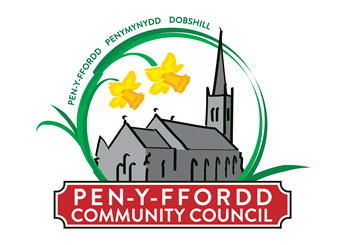 Notice of date appointed for the exercise of electors’ rights under the Public Audit (Wales) Act 2004Penyffordd Community CouncilFinancial year ended 31 March 2020Date of announcement 15th June 2020.Each year the annual accounts are audited by the Auditor General for Wales. Prior to this date, any interested person has the opportunity to inspect and make copies of the accounts and all books, deeds, contracts, bills, vouchers and receipts etc. relating to them for 20 working days on reasonable notice.  For the year ended 31 March 2020, these documents will be available on reasonable notice on application to: 3 Old Chester Road, Ewloe, Deeside, Flintshire, CH5 3RU or clerk@penyfforddcouncil.org between the hours of 10.00am – 3.00pm on Monday to Fridaycommencing on 1st September 2020 and ending on 28th September 2020From 29th September 2020 until the audit has been completed, Local Government Electors and their representatives also have:the right to question the Auditor General about the accounts.  The Auditor General can be contacted via BDO; andthe right to attend before the Auditor General and make objections to the accounts or any item in them.  Written notice of an objection must first be given to the Auditor General via BDO. A copy of the written notice must also be given to the council.BDO can be contacted at: BDO LLP, Arcadia House, Maritime Walk, Ocean Village, Southampton, SO14 3TLThe audit is being conducted under the provisions of the Public Audit (Wales) Act 2004, the Accounts and Audit (Wales) Regulations 2014 and the Auditor General for Wales’ Code of Audit Practice.  